附件1国家公务员考试录用面试确认函湖北出入境检验检疫局：考生         ，（身份证号:                       ，       准考证号:                ，最新联系方式:          、           ），报考你局                        职位，职位代码：           ，本人公共科目笔试成绩      分。已取得贵局2016年公务员考试录用面试资格，保证按时参加面试。            签名（考生本人手写）：                                年    月    日（面试确认函请发送扫描件至xued@hbciq.gov.cn）附件2放弃面试资格声明湖北出入境检验检疫局：本人         ，身份证号：                        ，报考××职位（职位代码××），已进入该职位面试名单，现本人因个人原因，自愿放弃参加面试，由此产生的任何后果由本人承担。联系电话（手机）：特此声明。        签名（考生本人手写并按指模）： 年   月   日注：1、附本人身份证复印件。 2、该声明需传真027-58906239到我局,并发送扫描件至xued@hbciq.gov.cn，同时致电027-58906230确认传真是否收到。附件3同意报考证明×××同志，性别×，民族××，政治面貌××，身份证号码为：××××，现为××××（填写单位详细名称及职务）。我单位同意×××同志报考××出入境检验检疫局××职位，如果该同志被贵单位录用，我们将配合办理其工作调动手续。人事部门负责人（签字）：办公电话：办公地址：盖章（人事部门公章）                               2016年  月  日附件4待业证明湖北出入境检验检疫局：×××同志，性别×，政治面貌××，身份证号码为：××××，其户籍在××××，现系待业人员。特此证明。盖章                               2016年  月  日出具证明单位：联系人：办公电话：注：该证明由户籍所在地居委会、社区、街道、乡镇或相关劳动社会保障机构开具。附件5资格复审、面试地点位置示意图和乘车方式    湖北出入境检验检疫局：武汉市汉阳区琴台大道588号。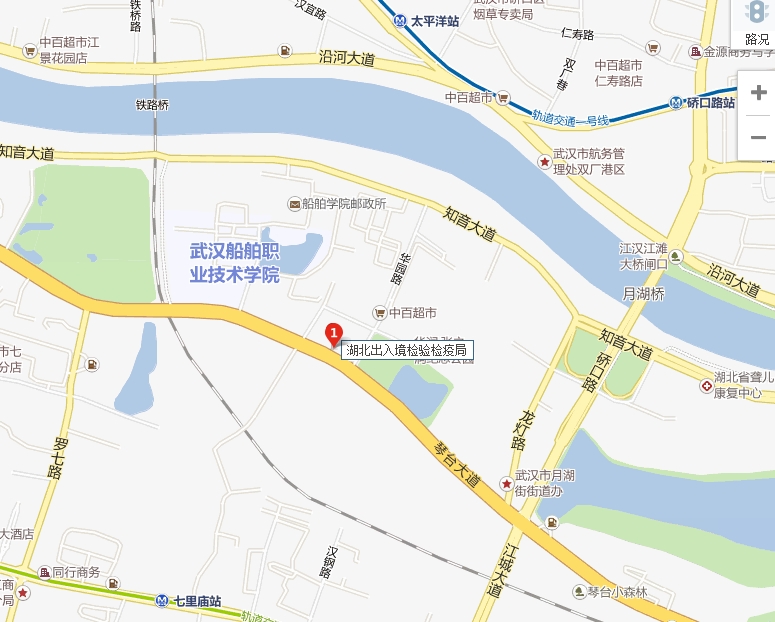 附近公共交通：公交车801、575、579、740、799至琴台大道中央公园站下。粘贴身份证复印件处（正、反两面复印粘贴）